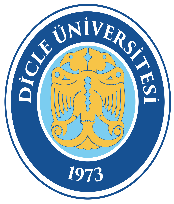 DİCLE ÜNİVERSİTESİYapı İşleri ve Teknik Daire BaşkanlığıSözleşme Sonrası Kontrol Süreci 
(İş deneyim belgesi düzenleme işlemi) 
İş Akış ŞemasıDoküman Kodu: DİCLE ÜNİVERSİTESİYapı İşleri ve Teknik Daire BaşkanlığıSözleşme Sonrası Kontrol Süreci 
(İş deneyim belgesi düzenleme işlemi) 
İş Akış ŞemasıYürürlük Tarihi: DİCLE ÜNİVERSİTESİYapı İşleri ve Teknik Daire BaşkanlığıSözleşme Sonrası Kontrol Süreci 
(İş deneyim belgesi düzenleme işlemi) 
İş Akış ŞemasıRevizyon Tarihi/No: 